 КОНТРОЛЬНО-СЧЕТНАЯ ПАЛАТА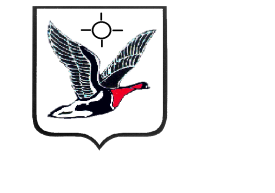 ТАЙМЫРСКОГО ДОЛГАНО-НЕНЕЦКОГО МУНИЦИПАЛЬНОГО РАЙОНАИнформация о ходе исполнения районного бюджета Таймырского Долгано-Ненецкого муниципального района за I квартал 2015 годаИнформация о ходе исполнения районного бюджета за I квартал 2015 года  подготовлена в соответствии со статьями 4, 5 Положения о Контрольно-Счетной палате Таймырского Долгано-Ненецкого муниципального района (далее – Контрольно-Счетная палата) и пунктом 1.8. Плана работы Контрольно-Счетной палаты на 2015 год.  При подготовке информации использованы данные ф. 0503117 «Отчет об исполнении бюджета» на 01 апреля 2015 года и Отчет о расходовании средств резервного фонда Администрации Таймырского Долгано-Ненецкого муниципального района за I квартал 2015 года, которые были направлены Администрацией Таймырского Долгано-Ненецкого муниципального района (далее – Администрация муниципального района) в Контрольно-Счетную палату письмом от 22.04.2015 № 1350. Исполнение основных параметров районного бюджета в I квартале 2015 года характеризуется данными, приведенными в таблице № 1.Таблица № 1Общие итоги исполнения районного бюджета за I квартал 2015 года  Доходы районного бюджета в отчетном периоде исполнены в сумме 472 879,67 тыс. руб., или  7,03 % к уточненному годовому плану, расходы исполнены в сумме 875 473,28  тыс. руб.,  или 12,83  % к уточненному годовому плану, дефицит бюджета составил 402 593,61 тыс. руб. Уровень исполнения доходов районного бюджета в I квартал 2015 года в сравнении с аналогичным периодом 2014 и 2013 года значительно снизился (на 21,53 процентных пункта и 12,61 процентных пункта соответственно). 
         Уровень исполнения расходов районного бюджета в I квартале 2015 года в сравнении  с  аналогичным  периодом 2014 года снизился на 0,96 процентных пункта, в сравнении  с  аналогичным периодом 2013 года на 0,38 процентных пункта.Анализ  квартального  исполнения районного бюджета в трехлетней динамике  позволяет сделать вывод о  нестабильности  исполнения  районного  бюджета   в  
I квартале 2015 года. Впервые  с  2013 года  исполнение  районного  бюджета в 
I квартале сложилось с дефицитом в сумме 402 593,61 тыс. руб. в связи со значительным уменьшением поступлений  налоговых доходов в районный бюджет в рассматриваемый период текущего финансового года. Исполнение доходов районного бюджета, в частности налоговых доходов,  осуществлялось с учетом изменений, внесенных в законодательство Красноярского края, а именно в Закон Красноярского края «О краевом бюджете на 2015 год и плановый период 2016-2017 годов», которым были  отменены дополнительные нормативы отчислений в размере 70 %  от налога на доходы физических лиц взамен дотаций на выравнивание бюджетной обеспеченности муниципального района. При этом следует отметить, что дотации  в I квартале  2015 года  не поступали, в связи  с наличием значительных остатков средств на счете районного бюджета, сложившихся по состоянию на 1 января 2015 года (459 млн. руб.).Поступление доходов районного бюджета по итогам  I квартала 2015 года составило 472 879,67 тыс. руб. или 7,03 % к утвержденным годовым бюджетным назначениям.Таблица № 2Исполнение районного бюджета по доходамтыс. руб.* или 91,01 % к плану I квартала 2015 года, утвержденному кассовым планом исполнения районного бюджета на 2015 год от 01.04.2015 г. В структуре доходов районного бюджета по сравнению с соответствующим периодом 2014 года  доля налоговых доходов  значительно сократилась, а именно на 9,63 процентных пункта (25,52 % -15,89 %). При этом доля неналоговых доходов увеличилась  на 6,44 процентных пункта.В абсолютных значениях, по сравнению с соответствующим периодом 2014 года, отмечается снижение поступлений как по налоговым доходам на сумму 553 628,34 тыс. руб., так и по безвозмездным поступлениям на сумму 380 412,14 тыс. руб. В то время как по неналоговым доходам отмечается увеличение поступлений на 13 635,35 тыс. руб.Основным источником налоговых доходов в отчетном периоде текущего финансового года явился налог на доходы физических лиц, поступления по которому за I квартал  2015 года  составили  61 814,93 тыс. руб. или 82,31 % к объему налоговых доходов. Основными источниками неналоговых доходов являлись доходы от использования имущества, находящегося в государственной и муниципальной собственности, поступления по которым за I квартал  2015 года составили 
32 681,46 тыс. руб.  или 72,79 % к объему неналоговых доходов.Как видно из таблицы № 2, объем безвозмездных поступлений за I квартал  2015 года составил 352 879,01 тыс. руб. Исполнение по субсидиям составило 
0,67 %,  исполнение по субвенциям – 11,50 % от запланированных годовым планом. Дотации  в I квартале  2015 года, как было отмечено выше,  не поступали.3. Расходы районного бюджета в  I квартале  2015  года  составили 875 473,28 тыс. руб. или 12,83 % к уточненному годовому плану, или 89,81 %  к плану 
I квартала  2015 года.В аналогичном периоде 2014 года расходы районного бюджета были профинансированы на сумму 967 292,49 тыс. руб. или 13,79 % к уточненному годовому плану, или 73,87 % к квартальному плану.По сравнению с аналогичным периодом прошлого года, расходы районного бюджета в  I квартале  2015 года  в абсолютном значении сократились  на 91 819,21 тыс. руб. Наибольший удельный вес в расходах районного бюджета составили расходы по разделам: «Образование» - 49,02 %,«Межбюджетные трансферты общего характера бюджетам субъектов Российской Федерации и муниципальных образований» - 15,64 %, «Жилищно-коммунальное хозяйство» - 11,27 %, «Общегосударственные вопросы» - 11,06 % и «Социальная политика» - 7,78 %. На реализацию программных расходов в I квартале  2015  года  направлено 632 253,82 тыс. руб., или 11,65 % к годовому плану программных расходов. На реализацию непрограммных расходов направлено 243 219,46 тыс. руб., или 17,45 %  к годовому плану непрограммных расходов. Удельный вес программных расходов в общем объеме расходов районного бюджета в I квартале  2015 года  составил 72,22 %,  непрограммных расходов – 
27,78 %  (таблица № 3). Таблица № 3Исполнение программных и непрограммных расходовВ отчетном периоде осуществлялось финансирование 9 муниципальных программ из 11 утвержденных. Аналитическая информация по исполнению районного бюджета в разрезе муниципальных программ представлена в таблице № 4. Таблице № 4В структуре программных расходов наибольшую долю составляют расходы на муниципальную программу «Развитие образования Таймырского Долгано-Ненецкого муниципального района»   – 66,14 %  (418 161,32 тыс. руб.). Наименьшую долю составляют расходы на муниципальную программу «Развитие малого и среднего предпринимательства в Таймырском Долгано-Ненецком муниципальном районе» – 0,02 % (29,55 тыс. руб.).По муниципальным программам  «Улучшение жилищных условий отдельных категорий граждан Таймырского Долгано-Ненецкого муниципального района» и  «Развитие сельского хозяйства в Таймырском Долгано-Ненецком муниципальном районе», финансирование мероприятий в 1 квартале текущего года не осуществлялось. Причины не финансирования мероприятий данных программ требуют пояснений от Администрации муниципального района.Исполнение других муниципальных программ варьируется от 5,26 % по муниципальной программе  «Создание условий для безопасного и комфортного функционирования объектов муниципальной собственности и обеспечения населения и учреждений жилищно-коммунальными услугами и топливно-энергетическими ресурсами» до 29,55 %  по муниципальной программе «Развитие малого и среднего предпринимательства в Таймырском Долгано-Ненецком муниципальном районе». Расходы резервного фонда Администрации муниципального района в
I квартале 2015 года составили 195,76 тыс. руб. или 1,55 % от общего объема Резервного фонда на год. Данные средства резервного фонда были выделены Управлению образования Администрации Таймырского Долгано-Ненецкого муниципального района на предупреждение чрезвычайной ситуации, вызванной авариями на энергосетях в
г. Дудинке.По состоянию на 01.04.2015 г. неиспользованный остаток средств резервного фонда Администрации муниципального района   составил 12 404,24 тыс. руб.Председатель Контрольно-Счетной палаты                                                              И.Ф. ЯрошукПоказателиСправочно:исполнение за I кварталСправочно:исполнение за I квартал2015 год2015 год2015 годИсполнено, %Исполнено, %Показатели2013 год2014 год2015 годКассовый план ( I кв.)Уточненные бюджетные назначения на годк кассов. плану (I кв.)к уточ. бюдж.назнач. на годДоходы (тыс. руб.) 1 291 671,151 026 508,01  472 879,67 519 575,296 727 059,0891,01 7,03Расходы(тыс. руб.)   872 546,83   967 292,49  875 473,28 974 836,29  6 821 011,7789,81 12,83Дефицит (-)/  Профицит (+)(тыс. руб.)    419 126,32    59 215,22- 402 593,61 - 455 261,00-93 952,69ххПоказатели Справочно:исполнение за I кварталСправочно:исполнение за I квартал2015 год2015 годИсполнено к  годовому плану, %Показатели 2013 год2014 годИсполнено в    I квартале План на годИсполнено к  годовому плану, %Всего доходов 1 291 671,151 026 508,01   472 879,676 727 059,087,03*в том числе:Налоговые доходы249 728,50261 955,3575 103,80379 924,9219,77удельный вес, %19,3325,5215,895,65Неналоговые доходы28 577,4531 261,5144 896,86147 447,5330,45удельный вес, %2,213,059,492,19Безвозмездные поступления1 013 365,20733 291,15352 879,016 199 686,635,69удельный вес, %78,4671,4374,6292,16Наименование групп расходовУточненный план на 2015 год (тыс. руб.)Исполнено на 01.04.2015Исполнено на 01.04.2015Исполнено на 01.04.2015Удельный вес в структуре исп.расходовНаименование групп расходовУточненный план на 2015 год (тыс. руб.)сумма (тыс. руб.)в % к плану на годв % к плану на годУдельный вес в структуре исп.расходовПрограммные расходы5 427 035,23632 253,82632 253,8211,6572,22Непрограммные расходы1 393 976,53243 219,46243 219,4617,4527,78Всего расходов6 821 011,76875 473,28875 473,2812,83100,00Наименование муниципальных программУтвержденные бюджетные назначения (тыс. руб.)Исполнение в 1 квартале текущего года (тыс. руб.)Исполненок годовому плану,%Удельный вес в структуре програм. расходов % А1234«Защита населения и территорий Таймырского Долгано-Ненецкого муниципального района Красноярского края от чрезвычайных ситуаций природного и техногенного характера» на 2014-2017 годы125 521,3821 119,5416,833,34«Культура Таймыра» на 2014-2017 годы107 876,2924 868,0723,053,93 «Молодежь Таймыра» на 2014-2017 годы12 669,761 836,6914,500,29 «Развитие малого и среднего предпринимательства в Таймырском Долгано-Ненецком муниципальном районе» на 2014-2017 годы506,00149,5029,550,02 «Развитие образования Таймырского Долгано-Ненецкого муниципального района» на 2014-2017 годы2 726 539,55418 161,3215,3466,14 «Развитие сельского хозяйства в Таймырском Долгано-Ненецком муниципальном районе» на 2014-2016 годы780,000,000,000,00«Развитие транспортно-дорожного комплекса Таймырского Долгано-Ненецкого муниципального района» на 2014-2017 годы178 248,9820 838,1511,693,30«Развитие физической культуры и спорта на территории Таймырского Долгано-Ненецкого муниципального района» на 2014-2017 годы54 339,938 834,2916,261,40«Создание условий для безопасного и комфортного функционирования объектов муниципальной собственности и обеспечения населения и учреждений жилищно-коммунальными услугами и топливно-энергетическими ресурсами» на 2014-2017 годы2 041 755,74107 349,565,2616,98«Создание условий для сохранения традиционного образа жизни коренных малочисленных народов Таймырского Долгано-Ненецкого муниципального района и защиты их исконной среды обитания» на 2014-2017 годы163 283,3029 096,7017,824,60 «Улучшение жилищных условий отдельных категорий граждан Таймырского Долгано-Ненецкого муниципального района» на 2014-2017 годы15 514,300,000,000,00ИТОГО:5 427 035,23632 253,8211,65100,00